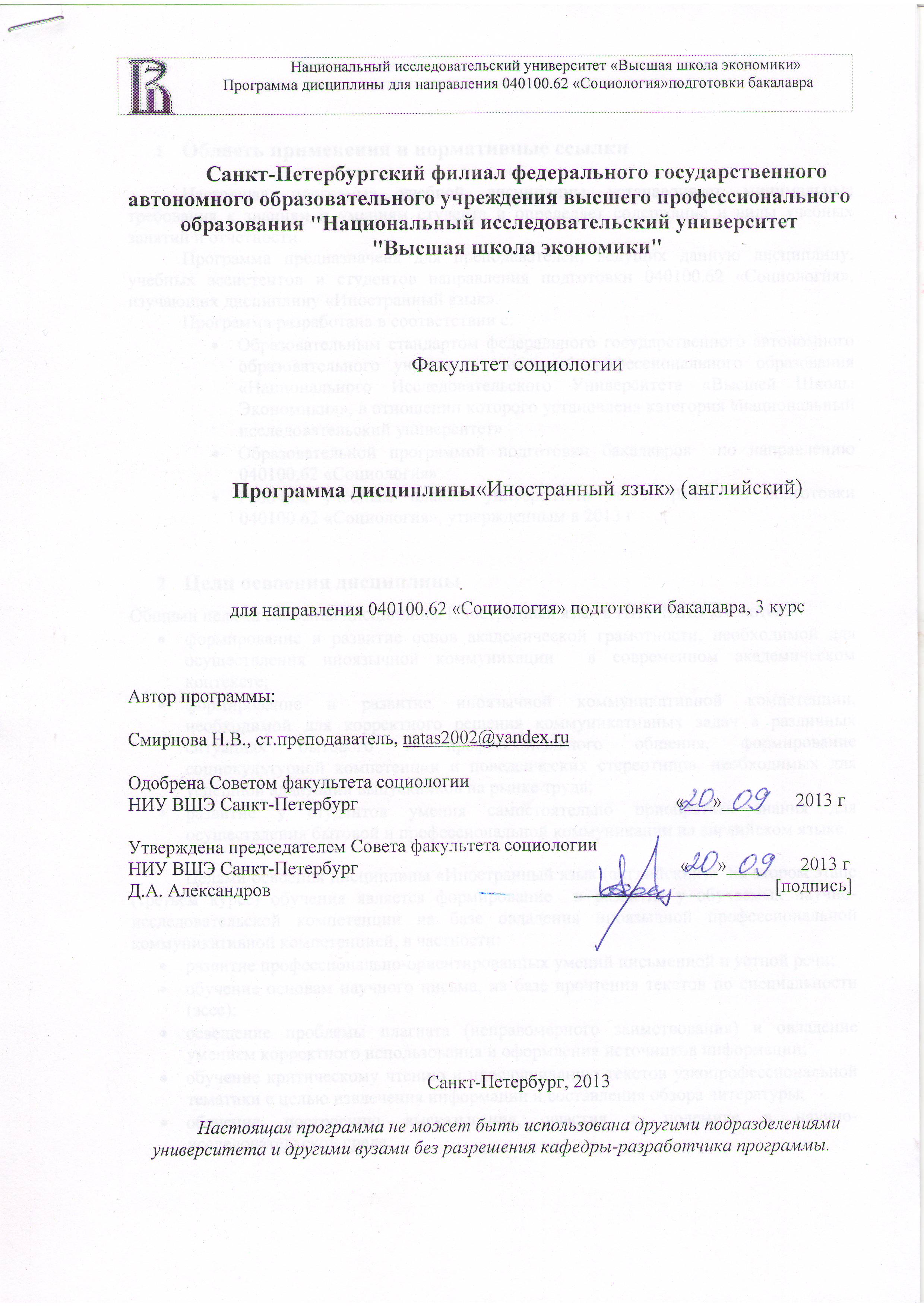 Область применения и нормативные ссылкиНастоящая программа учебной дисциплины устанавливает минимальные требования к знаниям и умениям студента и определяет содержание и виды учебных занятий и отчетности.Программа предназначена для преподавателей, ведущих данную дисциплину, учебных ассистентов и студентов направления подготовки 040100.62 «Социология», изучающих дисциплину «Иностранный язык».Программа разработана в соответствии с:Образовательным стандартом федерального государственного автономного образовательного учреждения высшего профессионального образования «Национального Исследовательского Университета «Высшей Школы Экономики»», в отношении которого установлена категория «национальный исследовательский университет»Образовательной программой подготовки бакалавров  по направлению 040100.62 «Социология»Рабочим учебным планом университета по направлению подготовки 040100.62 «Социология», утвержденным в Цели освоения дисциплиныОбщими целями освоения дисциплины Иностранный язык в НИУ ВШЭ являются: формирование и развитие основ академической грамотности, необходимой для осуществления иноязычной коммуникации  в современном академическом контексте;формирование и развитие иноязычной коммуникативной компетенции, необходимой для корректного решения коммуникативных задач в различных ситуациях бытового и профессионального общения, формирование социокультурной компетенции и поведенческих стереотипов, необходимых для успешной адаптации выпускников на рынке труда;развитие у студентов умения самостоятельно приобретать знания для осуществления бытовой и профессиональной коммуникации на английском языке.Целями освоения дисциплины «Иностранный язык (английский)»  на втором этапе (третьем курсе) обучения является формирование  и развитие у обучаемых научно-исследовательской компетенции на базе овладения иноязычной профессиональной коммуникативной компетенцией, в частности: развитие профессионально-ориентированных умений письменной и устной речи;обучение основам научного письма, на базе прочтения текстов по специальности (эссе);освещение проблемы плагиата (неправомерного заимствования) и овладение умением корректного использования и оформления источников информации;обучение критическому чтению и прослушиванию текстов узкопрофессиональной тематики с целью извлечения информации и составления обзора литературы;обучение построению высказывания, участия в полемике в научно-исследовательской среде. Компетенции обучающегося, формируемые в результате освоения дисциплиныВ результате освоения дисциплины студент должен:Знать академическую и профессиональную лексику, необходимую для общения в профессиональной среде;жанровые особенности и структуру профессиональных текстов;стили цитирования и оформления сcылок на источники информации;эффективные стратегии и приемы работы во время лекций, семинарских занятий, самостоятельной работы на базе владения иностранным языком и в условиях обучения, где английский язык является языком обучения.Уметь вести конспекты лекций и представлять информацию в кратком виде;строить монологическое и диалогическое высказывание, используя  при этом широкий набор языковых средств; составлять логическое, структурированное сообщение по заданной теме; самостоятельно писать на английском языке тексты различных жанров, предусмотренных программой (эссе, 5 параграфов);оформлять ссылки на источники информации;понимать основную мысль  узкоспециализированных текстов по специальности; извлекать необходимую информацию из текстов по специальности (в том числе, большого объема и сложной структуры);понимать аутентичную монологическую и диалогическую речь, связанную со специальностью студентов;пользоваться академическими и профессиональными справочными материалами, в том числе, ресурсами Интернет.Иметь навыки (приобрести опыт) эффективного ведения конспектов лекций и работы на семинаре, в условиях обучения, где английский язык является языком обучения;поиска необходимой информации в профессиональных и академических источниках;участия в дискуссии (обсуждении) темы по специальности.В результате освоения дисциплины студент осваивает следующие компетенции:Место дисциплины в структуре образовательной программыНастоящая дисциплина относится к гуманитарному, социальному и экономическому циклу дисциплин для направления 040100.62 «Социология» подготовки бакалавра и является базовой дисциплиной.Изучение данной дисциплины базируется на дисциплине «Иностранный язык (английский)», 1 этап (для студентов 1, 2 курса). Данный курс лежит в основе подготовки студентов к написанию проекта ВКР на 4 курсе. Тематический план учебной дисциплиныФормы контроля знаний студентовКритерии оценки знаний, навыков 
Текущий контроль знаний, умений и навыков студентов проводится в течение каждого модуля и предназначен для проверки изученного учебного материала по всем видам речевой деятельности в академической среде (чтение, говорение, письмо, аудирование), активную аудиторную работу и проверку внеаудиторной самостоятельной работы студентов. Текущий контроль проводится по окончании 3  модуля и осуществляется в  письменном виде. Критерии оценивания эссе (контрольная работа, зачет) Текущий контроль также включает в себя:вопросы по содержанию прочитанных текстов по специальности;составление конспектов информации из прочитанных/прослушанных профильных источников;анализ информации в тексте, краткая презентация изложенного текста в письменном виде;задания на выражение своей точки зрения по проблеме, участие в научной дискуссии;задания по специализированному аудированию;письменные задания по написанию эссе по специальности;модульная контрольная работа.Аудиторная работа:активная работа на занятиивзаимодействие с коллегамивнимание к рекомендациям преподавателя;Самостоятельная работа: задания по домашнему чтению узкопрофессиональных текстов (составление глоссария, конспекта прочитанного, ответы на вопросы и критическая постановка вопросов); домашние задания согласно рекомендациям преподавателя;эффективную самостоятельную работу студентов (планирование времени на выполнение домашних заданий, регулярность подготовки, инициатива в изучении новой информации, поиск дополнительных ресурсов).Промежуточный контроль включает в себя задания на проверку умений академической письменной речи. Промежуточный контроль проводится в форме зачета в письменной форме в конце 2,4 модуля. Данный вид контроля позволяет оценить уровень сформированности академических умений письменной речи студентов третьего курса. Порядок формирования оценок по дисциплине 
Преподаватель оценивает работу студентов на практических занятиях согласно критериям по текущему контролю, указанным в п. 5.1. Оценки за работу на практических занятиях преподаватель выставляет в рабочую ведомость. Накопленная оценка по 10-ти балльной шкале за работу на практических занятиях определяется перед промежуточным контролем - Оаудиторная. Преподаватель оценивает самостоятельную работу студентов согласно критериям по текущему контролю, указанным в п. 5.1. Оценки за самостоятельную работу студента преподаватель выставляет в рабочую ведомость. Накопленная оценка по 10-ти балльной шкале за самостоятельную работу определяется перед промежуточным или итоговым контролем – Осам. работа. Накопленная оценка за текущий контроль (конец 2 модуля, конец 4 модуля) учитывает результаты студента по текущему контролю следующим образом: Онакопленная= 0,5* Отекущий + 0,3* Оауд + 0,2* Осам.работаПромежуточная оценка за текущий контроль по дисциплине за 2 и 4 модули рассчитывается следующим образом:Опромежуточная  =  0,6·О накопленная i этапа  + 0,4·Опромежуточный зачетНа пересдаче студенту не предоставляется возможность получить дополнительный балл для компенсации оценки за текущий контроль. Однако, студент, по договоренности с преподавателем, может выполнить дополнительные задания для компенсации оценки за текущий контроль.Накопленные оценки за 2 и 4 модули учитываются в будущем при расчете результирующей оценки в диплом по учебной дисциплине «Иностранный язык».Способ округления результирующей оценки по учебной дисциплине: в пользу студента. Оценки по всем формам текущего контроля выставляются по 10-ти балльной шкале. Содержание дисциплины	Курс «Иностранный язык» предполагает формирование научно-исследовательской компетенции на базе формирования навыков и умений работы с академическими аутентичными текстами по специальности, а также формирование и развитие навыков устного и письменного общения в научно-исследовательском  контексте.  Курс «Иностранный язык» на 3 курсе построен на основе учебника, Edward de Chazal & Sam McCarter “Oxford EAP: A course in English for Academic Purposes” Oxford University Press, 2012. Предметное содержание речи отражено в нижеприведенной таблице. Образовательные технологииВ организации работы студентов применяются следующие образовательные технологии: активные и интерактивные формы проведения занятий (работа в мини группах, работа в большой группе, ролевые игры, метод проектов, технология портфолио, информационно-коммуникационные технологии).Оценочные средства для текущего контроля и аттестации студентаТематика заданий текущего контроляЧтение по специальности, тема «Is Sociology a science?»Написание эссе, тема «Is Sociology a science?»Чтение по специальности, тема «Global Village»Эссе по специальности, тема «Global Village»Примеры заданий промежуточного контроляПисьменная работа (резюме по  письменному тексту по специальности на английском языке и по прослушанной лекции по определённой теме. Учебно-методическое и информационное обеспечение дисциплиныБазовый учебникКниги:Sam McCarter “Oxford EAP: A course in English for Academic Purposes” Oxford University Press, 2012Smirnova N. V.,   Основы академического чтения для студентов экономических и социологических специальностей (Fundamentals of Academic Reading in Sociology and Economics). St. Petersburg: -, 2012.Основная литератураКниги:Нужа, Ирина, Щемелева Ирина. Английский для социологов (2011) НИУ-ВШЭДополнительная литература Книги:G.O’Donnel. Mastering Sociology. Palgrave, 2009A.Giddens.Sociology. Polity Press, 1999Справочники, словари, энциклопедииEncyclopedia of Sociology(2000).Second Edition.Oxford Advanced Learner’s Dictionary http://oald8.oxfordlearnersdictionaries.com/academic/Academic Reference Dictionary http://dictionary.reference.com/ Longman Dictionary of Contemporary English (for advanced learners) (2009) New Edition. Pearson LongmanПрограммные средстваwww.public-speaking.orgwww.ted.comwww.sociology.org.ukwww.bbc.co.uk/worldservice/learningenglish/www.asanet.orgДистанционная поддержка дисциплиныУчебный курс «Sociology in action» в системе LMS для студентов факультета социологии.Материально-техническое обеспечение дисциплиныВ курсе английского языка используются профессиональная аудио и видео аппаратура,  проектор, наглядные материалы.КомпетенцияКод по ФГОС/ НИУДескрипторы – основные признаки освоения (показатели достижения результата)Формы и методы обучения, способствующие формированию и развитию компетенцииСпособность к восприятию, обобщению, анализу информации, постановке цели ивыбору путей её достиженияОК-1Способен воспринимать, обобщать, анализировать информацию на английском языкеСеминарские занятия, самостоятельная работаумение логически верно, аргументированно и ясно строить устную и письменную речьОК-2Владеет навыками логически и аргументированно выстраивать письменную и устную речь (на английском языке)Семинарские занятия, самостоятельная работаготовность к кооперации с коллегами, к работе в коллективеОК-3Демонстрирует способность выполнять групповые проектыСеминарские занятия, самостоятельная работавладение основными методами, способами и средствами получения, хранения,переработки информации, навыки работы с компьютером как средством управленияинформацией ОК-13Владеет  основными методами, способами и средствами получения, хранения,переработки информации (в том числе, на английском языке), навыками работы с компьютером как средством управленияинформацией Семинарские занятия, самостоятельная работа, подготовка презентацийспособность работать с информацией в глобальных компьютерных сетяхОК-14Способен работать с информацией в глобальных компьютерных сетяхСеминарские занятия, самостоятельная работа, подготовка презентацийвладение иностранным языком на уровне, достаточном для разговорного общения, атакже для поиска и анализа иностранных источников информацииОК-15Владеет английским языком на уровне, достаточном для общения (как письменного, так и устного) по тематике курса, а также для критического прочтения, анализа и обсуждения англоязычных источников.Семинарские занятия, самостоятельная работа№Название разделаВсего часов Аудиторные часыАудиторные часыАудиторные часыСамостоятельная работаСамостоятельная работа№Название разделаВсего часов ЛекцииСеминарыПрактические занятияСамостоятельная работаСамостоятельная работа1Education, Communication (Systems)Чтение по специальности 301416162Order, Intelligence (Change)Чтение по специальности361422223Culture, InterpretationЧтение по специальности341420204PersuasionЧтение по специальности401525255Connection (Technology)Чтение по специальности401525Итого:Итого:18072108  Тип контроляФорма контроля3 год3 год3 год3 годПараметры Тип контроляФорма контроля1234Параметры Текущий(последняя неделя семестра)Контрольная работа+Написание эссе по заданной теме на базе домашнего прочтения текстов по специальности ПромежуточныйЗачет++Написание эссе по заданной теме на базе домашнего прочтения текстов по специальностиОценкаСодержаниеОрганизация высказыванияЛексикаГрамматика10 балловвсе основные идеи переданы точно, ясно, без искажения смысла, стилевое оформление выбрано правильновысказывание логично, средства логической связи использованы правильно, текст структурирован.богатый, разнообразный набор языковых средствв высказывании встречаются как простые, так и сложные/ простые распространенные предложенияНет никаких неточностей и несоответствий в сложных грамматических структурах, употреблённых при передачи содержания текста.9 балловвсе основные идеи переданы точно, ясно, без искажения смысла, стилевое оформление выбрано правильновысказывание логично, средства логической связи использованы правильно, текст структурирован.богатый, разнообразный набор языковых средств, допускаются незначительные неточности в высказывании встречаются как простые, так и сложные/ простые распространенные предложения, практически отсутствуют ошибки8 балловвсе основные идеи переданы точно, ясно, без искажения смысла, стилевое оформление выбрано правильновысказывание логично, средства логической связи использованы правильно , текст структурирован.богатый, разнообразный набор языковых средств, могут встречаться отдельные ошибки в использовании слов и словосочетанийв высказывании встречаются как простые, так и сложные/ простые распространенные предложения, допускаются незначительные неточности в сложных грамматических структурах7 балловосновные идеи переданы точно, ясно, имеются незначительные искажения смысла, имеются отдельные нарушения стилевого оформления речивысказывание в основном логично, имеются отдельные недостатки при использовании средств логической связи.  Текст структурированв основном словарный запас достаточно обширный, соответствует поставленной задаче,однако, встречаются ошибки в использовании слов и словосочетаний, не влияющие  на смысл высказыванияв высказывании встречаются как простые, так и сложные/ простые распространенные предложения, имеется ряд грамматических ошибок, не затрудняющих речевое взаимодействие6 балловосновные идеи переданы точно, ясно, имеются незначительные искажения смысла, имеются отдельные нарушения стилевого оформления речивысказывание в основном логично, имеются отдельные недостатки при использовании средств логической связи Текст структурированв основном словарный запас соответствует поставленной задаче, однако встречаются ошибки в использовании слов и словосочетаний, словарный запас ограничен, но лексика использована правильнов высказывании встречаются как простые, так и сложные/ простые распространенные предложения, имеется ряд грамматических ошибок, не затрудняющих речевое взаимодействие5 балловСодержание высказывания отражает не все аспекты текста, имеются искажения смысла, нарушения стилевого оформления речи. высказывание не всегда логично, имеются многочисленные ошибки в использовании средств логической связи, их выбор ограничен. Текст недостаточно структурированограниченный словарный запас затрудняет выполнение поставленной задачи, часто встречается неправильное использование слов и словосочетаний, большая часть которых нарушает речевое взаимодействиевысказывание состоит в основном из простых предложений, сложные /простые распространенные предложения не типичны, если они присутствуют, то они однообразны по своей структуре. Имеются многочисленные ошибки, большая часть из которых не затрудняет речевое взаимодействие4 балларяд основных идей текста искажен, 60% содержания передано правильно, нарушения стилевого оформления речи встречаются достаточно частовысказывание не всегда логично, имеются многочисленные ошибки в использовании средств логической связи, их выбор ограничен.Текст плохо структурирован.ограниченный словарный запас затрудняет выполнение поставленной задачи, часто встречается неправильное использование слов и словосочетаний, большая часть которых нарушает речевое взаимодействиевысказывание состоит в основном из простых предложений, сложные /простые распространенные предложения не типичны, если они присутствуют, то они однообразны по своей структуре. Имеются многочисленные ошибки, большая часть из которых затрудняет речевое взаимодействие. Часто встречаются ошибки элементарного уровня3 баллаосновные идеи текста переданы неточно, зачастую неправильноотсутствует логика в построении высказывания.Текст не структурированкрайне ограниченный словарный запас не позволяет выполнить поставленную задачуимеют многочисленные ошибки, большая часть из которых затрудняет речевое взаимодействие, часто встречаются ошибки элементарного уровня2 баллаосновные идеи текста практически не переданыотсутствует логика в построении высказывания.Текст не структурирован.крайне ограниченный словарный запас не позволяет выполнить поставленную задачуграмматические правила не соблюдаются1 баллосновные идеи текста не переданыотсутствует логика в построении высказывания.Текст не структурирован.крайне ограниченный словарный запас не позволяет выполнить поставленную задачуграмматические правила не соблюдаются0 балловОтказ от ответаМодуль 1Модуль 1Модуль 1Модуль 1Модуль 1Модуль 1Модуль 1Модуль 1Модуль 1Модуль 1Модуль 1Unit 1   Education Unit 1   Education Unit 1   Education Unit 1   Education Unit 1   Education Unit 1   Education Unit 1   Education Unit 1   Education Unit 1   Education Unit 1   Education Unit 1   Education TopicsTopicsReadingReadingWritingWritingListeningSpeaking Speaking Vocabulary Vocabulary Preparation for academic studyPreparation for academic studyReading dictionariesReading for the main ideaReading dictionariesReading for the main ideaStarting an essayPlanParaphrasing Starting an essayPlanParaphrasing Lectures Introductions Speaking at seminarsSpeaking at seminarsUsing a dictionaryUsing a dictionaryUnit 3   CommunicationUnit 3   CommunicationUnit 3   CommunicationUnit 3   CommunicationUnit 3   CommunicationUnit 3   CommunicationUnit 3   CommunicationUnit 3   CommunicationUnit 3   CommunicationUnit 3   CommunicationUnit 3   CommunicationUsing evidenceUsing evidenceIdentifying main ideas and supporting evidence Identifying main ideas and supporting evidence Topic sentences Paragraphs Lectures Main ideasLectures Main ideasParticipating in a discussion Participating in a discussion Inferring meaningInferring meaningAdditional Unit 2  SystemsAdditional Unit 2  SystemsAdditional Unit 2  SystemsAdditional Unit 2  SystemsAdditional Unit 2  SystemsAdditional Unit 2  SystemsAdditional Unit 2  SystemsAdditional Unit 2  SystemsAdditional Unit 2  SystemsAdditional Unit 2  SystemsAdditional Unit 2  SystemsDescription and definitionFactual information in a textFactual information in a textDescribing visual informationDescribing visual informationLectures Key factual informationLectures Key factual informationDescribing visual informationBuilding academic vocabularyBuilding academic vocabularyBuilding academic vocabularyЧтение по специальности, тема «Is Sociology a science?»Чтение по специальности, тема «Is Sociology a science?»Чтение по специальности, тема «Is Sociology a science?»Чтение по специальности, тема «Is Sociology a science?»Чтение по специальности, тема «Is Sociology a science?»Чтение по специальности, тема «Is Sociology a science?»Чтение по специальности, тема «Is Sociology a science?»Чтение по специальности, тема «Is Sociology a science?»Чтение по специальности, тема «Is Sociology a science?»Чтение по специальности, тема «Is Sociology a science?»Чтение по специальности, тема «Is Sociology a science?»Module 2Module 2Module 2Module 2Module 2Module 2Module 2Module 2Module 2Module 2Module 2Unit 4   OrderUnit 4   OrderUnit 4   OrderUnit 4   OrderUnit 4   OrderUnit 4   OrderUnit 4   OrderUnit 4   OrderUnit 4   OrderUnit 4   OrderUnit 4   OrderClassificationPurpose and structure of a text Purpose and structure of a text EssayIntroductions EssayIntroductions LecturesOrganization of a lectureLecturesOrganization of a lecturePresentation skillsGuidelinesClassificationWord categoriesClassificationWord categoriesClassificationWord categoriesUnit 5  IntelligenceUnit 5  IntelligenceUnit 5  IntelligenceUnit 5  IntelligenceUnit 5  IntelligenceUnit 5  IntelligenceUnit 5  IntelligenceUnit 5  IntelligenceUnit 5  IntelligenceUnit 5  IntelligenceUnit 5  IntelligenceConnecting ideasIdentifying an argument Identifying an argument EssayConclusions EssayConclusions LecturesSpoken punctuationLecturesSpoken punctuationResponses to written feedbackResponses to written feedbackResponses to written feedbackCollocationsAdditional Unit 6  ChangeAdditional Unit 6  ChangeAdditional Unit 6  ChangeAdditional Unit 6  ChangeAdditional Unit 6  ChangeAdditional Unit 6  ChangeAdditional Unit 6  ChangeAdditional Unit 6  ChangeAdditional Unit 6  ChangeAdditional Unit 6  ChangeAdditional Unit 6  ChangeDescribing processes Popular academic texts Popular academic texts Descriptions Descriptions Lectures Note taking Lectures Note taking Poster presentationPoster presentationPoster presentationSuffixes Написание эссе, тема «Is Sociology a science?»Написание эссе, тема «Is Sociology a science?»Написание эссе, тема «Is Sociology a science?»Написание эссе, тема «Is Sociology a science?»Написание эссе, тема «Is Sociology a science?»Написание эссе, тема «Is Sociology a science?»Написание эссе, тема «Is Sociology a science?»Написание эссе, тема «Is Sociology a science?»Написание эссе, тема «Is Sociology a science?»Написание эссе, тема «Is Sociology a science?»Написание эссе, тема «Is Sociology a science?»Module 3Module 3Module 3Module 3Module 3Module 3Module 3Module 3Module 3Module 3Module 3  Unit 7 Culture   Unit 7 Culture   Unit 7 Culture   Unit 7 Culture   Unit 7 Culture   Unit 7 Culture   Unit 7 Culture   Unit 7 Culture   Unit 7 Culture   Unit 7 Culture   Unit 7 Culture Comparison and contrast Extended definitionsExtended definitionsComparison essaysComparison essaysComparison essaysLectures Reading for lectures Seminars Summarising and building on ideasSeminars Summarising and building on ideasSeminars Summarising and building on ideasGeneral and technical meaningsUnit 8 InterpretationUnit 8 InterpretationUnit 8 InterpretationUnit 8 InterpretationUnit 8 InterpretationUnit 8 InterpretationUnit 8 InterpretationUnit 8 InterpretationUnit 8 InterpretationUnit 8 InterpretationUnit 8 InterpretationFact and opinionReading journals Reading journals Citation and referencing Citation and referencing Citation and referencing Interviews Informal discussions Informal discussions Informal discussions Prefixes Unit 9   Persuasion Unit 9   Persuasion Unit 9   Persuasion Unit 9   Persuasion Unit 9   Persuasion Unit 9   Persuasion Unit 9   Persuasion Unit 9   Persuasion Unit 9   Persuasion Unit 9   Persuasion Unit 9   Persuasion Developing an argument Main and supporting arguments Main and supporting arguments Argument essays Argument essays Argument essays Main points in an argumentEvaluating arguments at a seminar Evaluating arguments at a seminar Evaluating arguments at a seminar Synonyms and formalityЧтение по специальности, тема «Global Village»Чтение по специальности, тема «Global Village»Чтение по специальности, тема «Global Village»Чтение по специальности, тема «Global Village»Чтение по специальности, тема «Global Village»Чтение по специальности, тема «Global Village»Чтение по специальности, тема «Global Village»Чтение по специальности, тема «Global Village»Чтение по специальности, тема «Global Village»Чтение по специальности, тема «Global Village»Чтение по специальности, тема «Global Village»Module 4Module 4Module 4Module 4Module 4Module 4Module 4Module 4Module 4Module 4Module 4Unit 10 Connection Unit 10 Connection Unit 10 Connection Unit 10 Connection Unit 10 Connection Unit 10 Connection Unit 10 Connection Unit 10 Connection Unit 10 Connection Unit 10 Connection Unit 10 Connection Cause and effect Understanding Cause and effectUnderstanding Cause and effectCause and effect essays Cause and effect essays Cause and effect essays Lectures Cause and effectPresentations Cause and effectPresentations Cause and effectPresentations Cause and effectCohesive noun phrazesUnit 11 TechnologyUnit 11 TechnologyUnit 11 TechnologyUnit 11 TechnologyUnit 11 TechnologyUnit 11 TechnologyUnit 11 TechnologyUnit 11 TechnologyUnit 11 TechnologyUnit 11 TechnologyUnit 11 TechnologyEvaluationAuthor evaluation Author evaluation  Problem-solution essays  Problem-solution essays  Problem-solution essays Evaluation stages in a lecture PresentationsKey informationPresentationsKey informationPresentationsKey informationPhrasal and prepositional verbsЭссе по специальности, тема «Global Village»Эссе по специальности, тема «Global Village»Эссе по специальности, тема «Global Village»Эссе по специальности, тема «Global Village»Эссе по специальности, тема «Global Village»Эссе по специальности, тема «Global Village»Эссе по специальности, тема «Global Village»Эссе по специальности, тема «Global Village»Эссе по специальности, тема «Global Village»Эссе по специальности, тема «Global Village»Эссе по специальности, тема «Global Village»